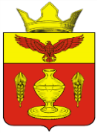 ВОЛГОГРАДСКАЯ ОБЛАСТЬПАЛЛАСОВСКИЙ МУНИЦИПАЛЬНЫЙ РАЙОНАДМИНИСТРАЦИЯ ГОНЧАРОВСКОГО СЕЛЬСКОГО ПОСЕЛЕНИЯП О С Т А Н О В Л Е Н И Еп. Золотари    «21»  января  2020 года                                                                                № 16                                                      С целью приведения законодательства Гончаровского сельского поселения в соответствии с действующим законодательством Российской Федерации, руководствуясь статьей 7 Федерального закона от 06 октября 2003 года № 131-ФЗ «Об общих принципах организации местного самоуправления в Российской Федерации», Администрация Гончаровского сельского поселенияПОСТАНОВЛЯЕТ:        1. Внести изменения и дополнения в Постановление Администрации Гончаровского сельского поселения № 18 от 21 февраля 2019г. «Об утверждении Порядка предоставления субсидий юридическим лицам (за исключением субсидий муниципальным учреждениям), индивидуальным предпринимателям, физическим лицам - производителям товаров, работ, услуг из бюджета Гончаровского сельского поселения - (далее - постановление).           1.1. Подпункт 4 пункта 2.1. Раздела 2 Порядка изложить в следующей редакции:                  «4) получатели субсидий - юридические лица не должны находиться в процессе реорганизации, ликвидации, в отношении их не введена процедура банкротства, деятельность получателя субсидии не приостановлена в порядке, предусмотренном законодательством Российской Федерации, а получатели субсидий - индивидуальные предприниматели не должны прекратить деятельность в качестве индивидуального предпринимателя (в случае, если такое требование предусмотрено правовым актом)».        2. Контроль за исполнением настоящего Постановления оставляю за собой.  3. Настоящее Постановление вступает в силу с момента официального опубликования (обнародования). Глава Гончаровского                                                                   С.Г. Нургазиев сельского поселения                                                      Рег: 16 /2020гО внесении изменений и дополнений в Постановление № 24 от 20 февраля 2019г. «Об утверждении Порядка предоставления субсидий юридическим лицам (за исключением субсидий муниципальным учреждениям), индивидуальным предпринимателям, физическим лицам - производителям товаров, работ, услуг из бюджета Гончаровского сельского поселения»